TallyingTallying is a useful way of counting or collecting data as shown below. The data can then be represented in a frequency distribution table or grouped frequency distribution table.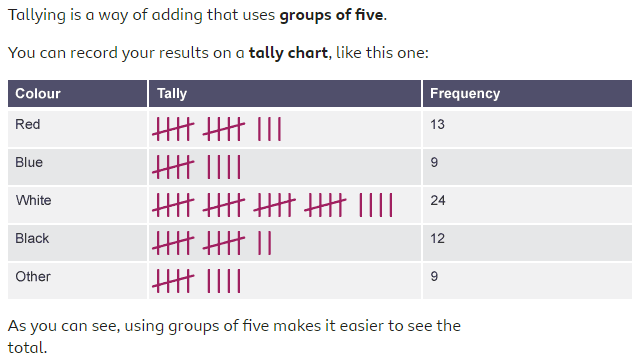 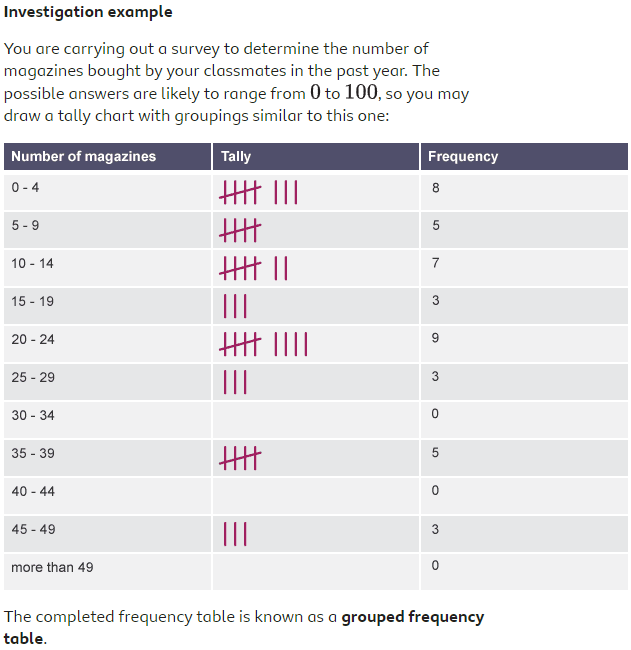 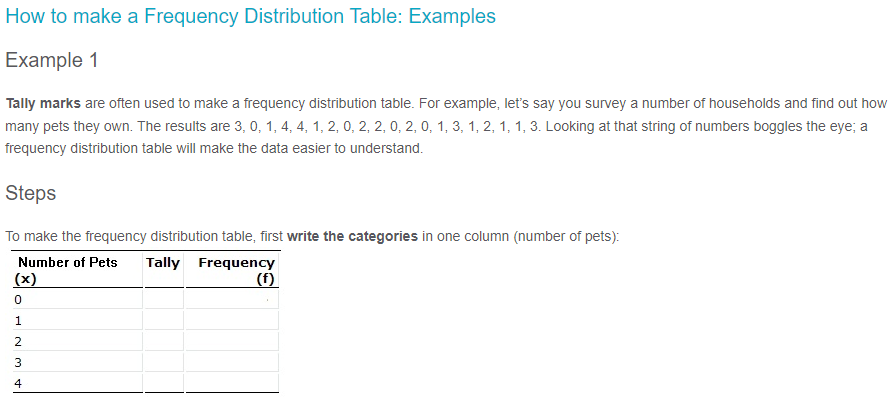 ExercisesEx 4Find the mean of the following: x, x+3, x+1, x-3, x-1 Ex 5The mean of the numbers 1, x, 3, 6, 8 is 7, What is the number represented by x?Ex 6On a particular day the number of goals scored in 30 football matches was recorded as follows. Input the data in a frequency distribution table and calculate the mean/mode/median.SolutionsEx 4Find the mean of the following: x, x+3, x+1, x-3, x-1 Ex 5Ex 6Weighted MeanFormula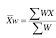 Example: Calculating gradesSuppose a class has quizzes, homework and three exams. The scores are weighted as follows:
Suppose your averages are as follows:How is your grade calculated?Multiply percentages by respective weights (written as decimals)0.1(80)+0.1(89)+0.2(79)+0.2(84)+0.4(87)= 84.3% final gradeExample: Price IncreaseMean Price Increase = Weighted Mean = %Exercises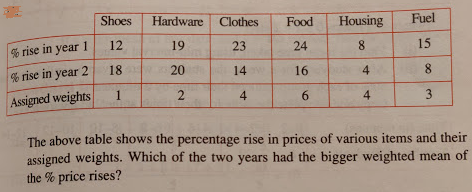 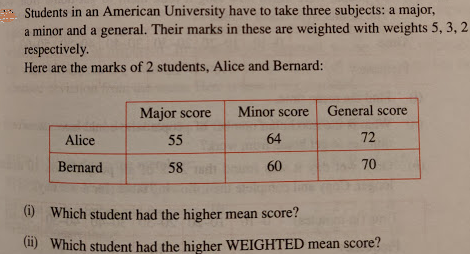 Answers1 Answer = Year 1 has bigger weighted mean.2 Alice has highest mean scoreAlice has highest weighted mean score.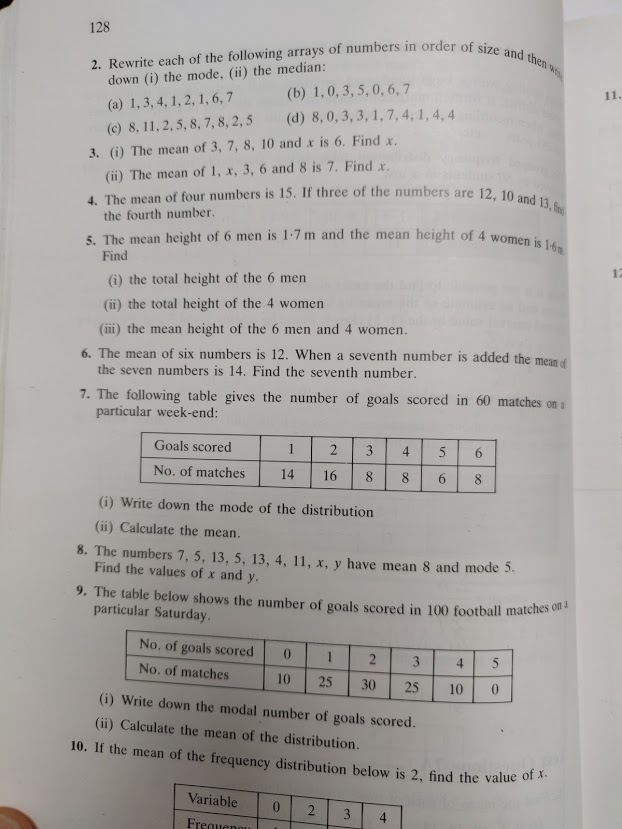 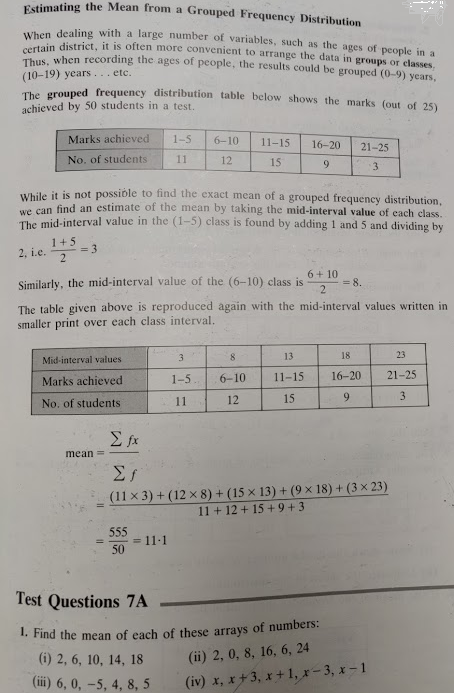 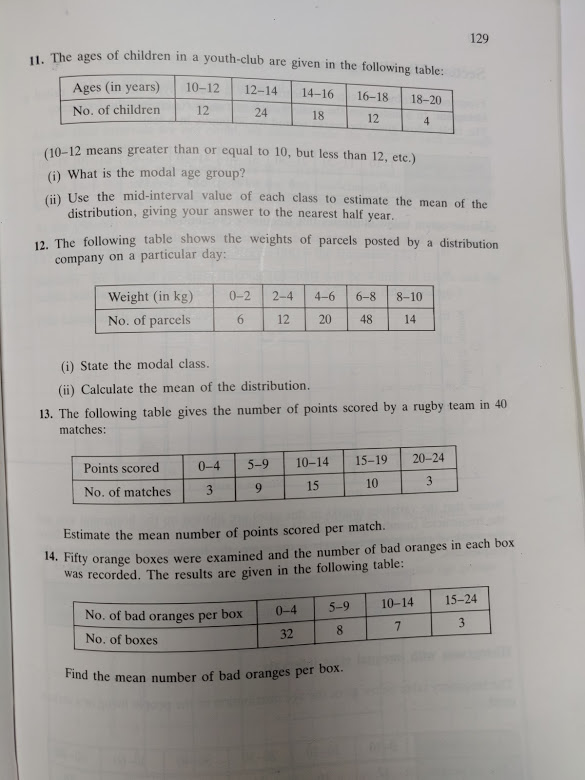 A Cumulative Frequency Graph is a graph plotted from a cumulative frequency table. A cumulative frequency graph is also called an ogive or cumulative frequency curve..

Example 1
Draw a cumulative frequency graph for the frequency table below.SolutionWe need to add a class with 0 frequency before the first class and then find the upper boundary for each class interval. And then plot the cumulative frequency against the upper class boundary of each interval and join the points with a smooth curve.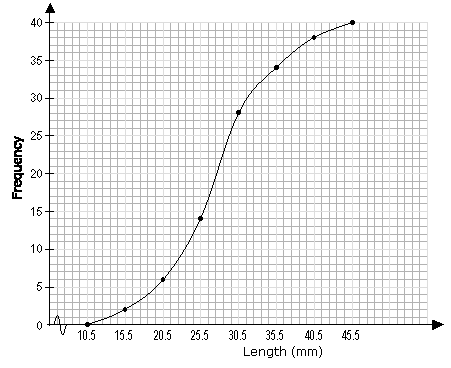 Example 2: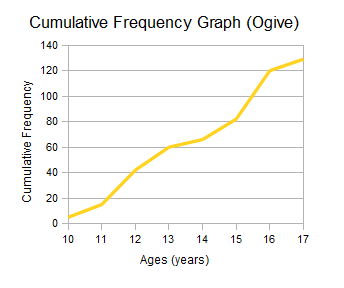 Exam Results Example - Cumulative Frequency Curve (Ogive)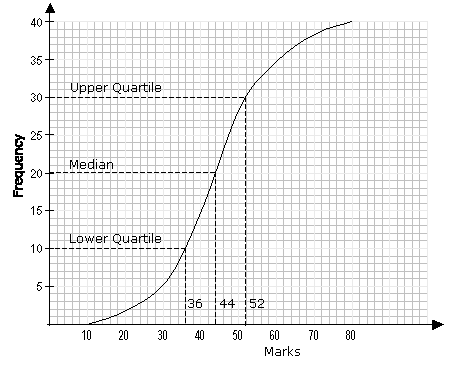 Percentile A percentile is a certain percentage of a set of data.Median The median corresponds to the 50th percentile i.e. 50% of the total frequency.



From the graph, 20 on the vertical axis corresponds to 44 on the horizontal axis. The median mark is 44.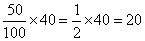 Upper QuartileThe upper quartile corresponds to the 75th percentile i.e. 75% of the total frequency.

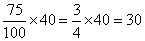 From the graph, 30 on the vertical axis corresponds to 52 on the horizontal axis. The upper quartile is 52.Lower QuartileThe lower quartile corresponds to the 25th percentile i.e. 25% of the total frequency.

 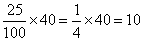 From the graph, 10 on the vertical axis corresponds to 36 on the horizontal axis. The lower quartile is 36.Inter Quartile RangeUpper - Lower Quartile = 52 - 36 = 16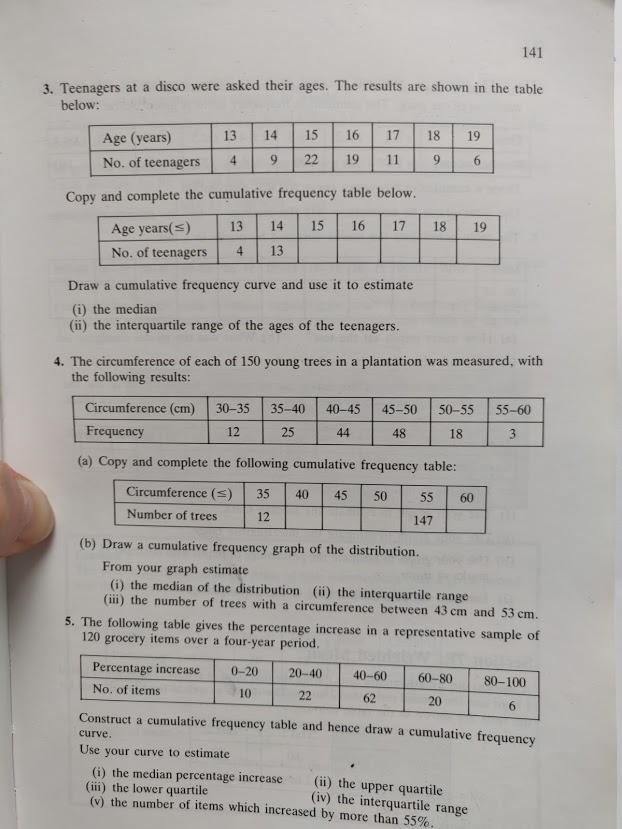 Ogive – Cumulative Frequency CurveQuestion 3Cumulative Frequency Curve (Ogive)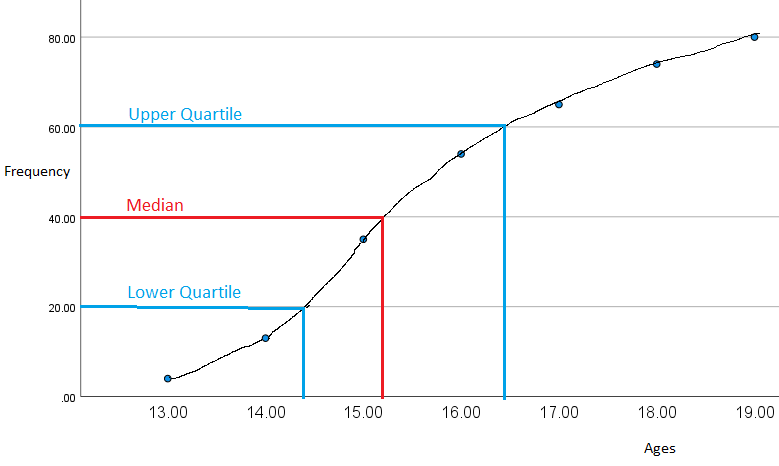 Median (middle value) = 15.2 years oldInterquartile Range Mean (arithmetic average)Mode (most common value or the value with the biggest frequency)Mode = 15 yearsRange (highest x value – lowest x value)19 – 13 = 6Range = 6 yearsQuestion 4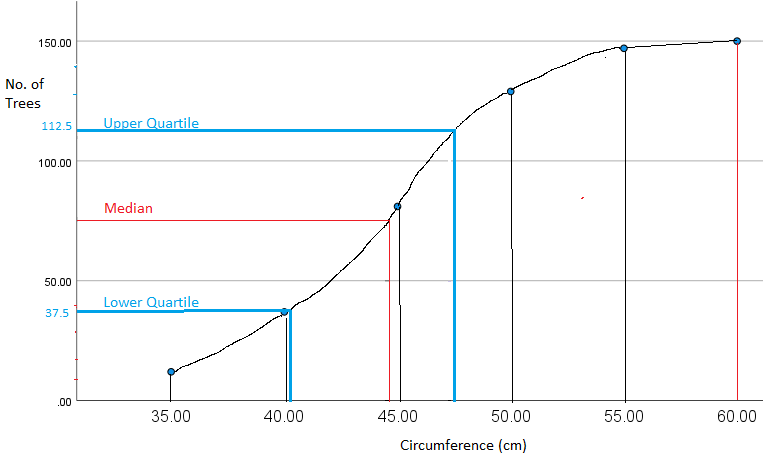 Median (middle value of 75) = 44 cmInterquartile Range                      122 – 62 = 60 trees 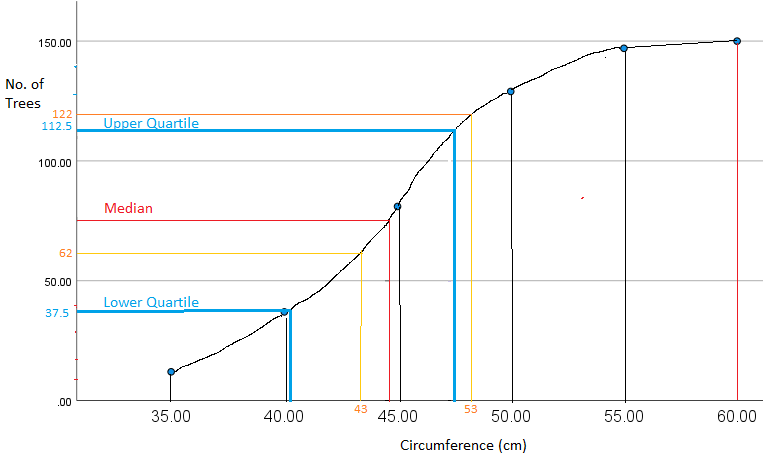 Ex 1Raw data13412167Ordered dataMode =Median =Mean =Ex 2Raw data1035067Ordered dataMode =Median =Mean =Ex 3Raw data8033174144Ordered dataMode =Median =Mean =134321651232124314625246216215Ex 1Raw data13412167Ordered data11123467Mode =1Median =2.5Mean =3.125Ex 2Raw data1035067Ordered data0013567Mode =0Median =3Mean =3.142857143Ex 3Raw data8033174144Ordered data0113344478Mode =4Median =3.5Mean =3.5x123456Totalsf78443430xf7161216152490Mean =3Mode =2Median =2.5 (Note:  30/2 = so its 15th and 16th numbers divided by two) (Note:  30/2 = so its 15th and 16th numbers divided by two) (Note:  30/2 = so its 15th and 16th numbers divided by two) (Note:  30/2 = so its 15th and 16th numbers divided by two) (Note:  30/2 = so its 15th and 16th numbers divided by two) (Note:  30/2 = so its 15th and 16th numbers divided by two) (Note:  30/2 = so its 15th and 16th numbers divided by two) (Note:  30/2 = so its 15th and 16th numbers divided by two) (Note:  30/2 = so its 15th and 16th numbers divided by two) (Note:  30/2 = so its 15th and 16th numbers divided by two) (Note:  30/2 = so its 15th and 16th numbers divided by two) (Note:  30/2 = so its 15th and 16th numbers divided by two) (Note:  30/2 = so its 15th and 16th numbers divided by two) (Note:  30/2 = so its 15th and 16th numbers divided by two) (Note:  30/2 = so its 15th and 16th numbers divided by two) (Note:  30/2 = so its 15th and 16th numbers divided by two) (Note:  30/2 = so its 15th and 16th numbers divided by two) (Note:  30/2 = so its 15th and 16th numbers divided by two) (Note:  30/2 = so its 15th and 16th numbers divided by two) (Note:  30/2 = so its 15th and 16th numbers divided by two) (Note:  30/2 = so its 15th and 16th numbers divided by two) (Note:  30/2 = so its 15th and 16th numbers divided by two) (Note:  30/2 = so its 15th and 16th numbers divided by two)QuizHWExam1Exam2Final10%10%20%20%40%QuizHWExam1Exam2Final80%89%79%84%87%Type of MeatPorkMuttonBeefPoultry% Price Increase2%8%3%5%Type of MeatPorkMuttonBeefPoultry% Price Increase2%8%3%5%Weight3142% rise in Year 1123892144324518.15% rise in Year 218405696162412.5Year 1 Weighted Mean18.15Year 2 Weighted Mean12.5Weights532MajorMinorGeneralSumsAlice556472275192144=>611Bernard586070290180140=>610Mean ScoresMean ScoresAlice63.67Bernard62.67Weighted Mean ScoresWeighted Mean ScoresWeighted Mean ScoresAlice61.1Bernard61Length (x mm)Frequency11 – 15216 – 20421 – 25825 – 301431 – 35636 – 40441 – 452Length (x mm)FrequencyUpper Class BoundaryLength(x mm)CumulativeFrequency6 – 10010.5x ≤ 10.5011 – 15215.5x ≤ 15.5216 – 20420.5x ≤ 20.5621 – 25825.5x ≤ 25.51425 – 301430.5x ≤ 30.52831 – 35635.5x ≤ 35.53436 – 40440.5x ≤ 40.53841 – 45245.5x ≤ 45.540Age (years)Frequency10511101227131814615161638179Age (years)FrequencyCumulative Frequency105511105+10 = 15122715+27 = 42131842+18 = 6014660+6 = 66151666+16 = 82163882+38 = 120179120+9 = 129Age (x)13141516171819No. of Teenagers (f)4922191196Age≤13≤14≤15≤16≤17≤18≤19No. of Teenagers4133554657480x52126330304187162114sum of fx  =1275f4922191196sum of f =80Mean = 15.9375Circumference (cm)30_3535_4040_4545_5050_5555_60Frequency12254448183Circumference (cm)≤35≤40≤45≤50≤55≤60Frequency123781129147150